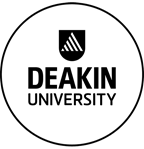 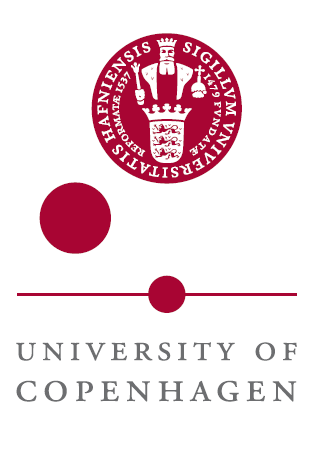 Thesis Title (10 words maximum, bold, Title Case)byCandidate NamePrevious Qualifications (abbreviated)Submitted in fulfilment of the requirements for the degree ofDoctor of Philosophy This thesis has been submitted to Deakin University and the Graduate School of Health and Medical Sciences, University of Copenhagen [Day, Month, year thesis submitted for examination eg 23 January 2023]Acknowledgements: (Optional)Acknowledgements are for thanking the contribution of others to the production of your thesis.  This acknowledgement can be formal and informal, and usually is no longer than one page and is to your discretion of who you wish to thank.Contribution Statement: (Mandatory)Research includes the contribution of a collaborative team.  It is important to acknowledge this contribution, this would include the listing of:Deakin Supervisory teamDeakin University – Faculty and Research Institutes/LaboratoriesPartner Supervisory TeamPartner Institution – Faculty and Research Institutes/LaboratoriesOther collaborationsStatistical supportEditorial assistanceResearch assistanceAny other assistance